Planning des soutenancesCOFFEE:Licence en Mécanique Industrielle de Construction et d’Entretien18/06/2023JuryI: Salle L3-3Planning des soutenancesCOFFEE: Licence en Mécanique Industrielle de Construction et d’Entretien18/06/2023Jury II: Salle L3-5République Algérienne Démocratique et populaireMinistère de l’Enseignement Supérieur et de Université 45 -  GUELMAFaculté des Sciences et de Département de Génie Mécanique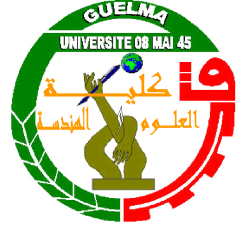 الجمهورية الجزائرية الديمقراطية الشعبيةوزارة التـعليم العالي والبحث العلميجـامعـة 8 ماي 1945 قــالمـةكلية العلوم والتكنولوجياقسم الهندسة الميكانيكيةHoraireEtudiantsThèmeEncadreursPrésidentExaminateur9h 009h35Si mohaumed Khaled et Hamana AnesModélisation des efforts de coupe en usinage durDr. H.BouchelaghemeMr. MerabetDr. Hamlaoui N.9h4010h15Bouaziz Ayoubet Mansouri AdelkarimEffet de l’orientation des fibres des tubes composites élaborés par la technique d’enroulement filamentaire.Pr. BezaziAbderrezakEt Bettayeb MohamedDr. Hamlaoui NMr. Merabet10h2010h50Ramdane Rosto etDekhiliEtude de l’influence des traitements thermiques sur les propriétés mécaniques des aciers à roulementDr BELBAHPr. BezaziAbderrezakDr. Hamlaoui N10h5511h30Laouar et BendirEvaluation de la qualite de surface et la productivite lors de l’usinage à sec d’une fonteBoucheritsepti et Gasmi BDr. Hamlaoui NDr.H.BouchelaghemeRépublique Algérienne Démocratique et populaireMinistère de l’Enseignement Supérieur et de Université 45 -  GUELMAFaculté des Sciences et de Département de Génie Mécaniqueالجمهورية الجزائرية الديمقراطية الشعبيةوزارة التـعليم العالي والبحث العلميجـامعـة 8 ماي 1945 قــالمـةكلية العلوم والتكنولوجياقسم الهندسة الميكانيكيةHoraireEtudiantsThèmeEncadreursPrésidentExaminateur9h 009h35Touaitia et BennacerDessin et conception d'un Moteur à quatre temps par SolidWorksDr KaddechePr. FatmiLouandiDr.Boukharoube Wahid9h4010h15Merdaci ImanContribution à la modification du système de mélangeur de poudre de lait dans l'unité de laiterie Edough-Annaba.Mr. Khaled Bourezg/ Dr.Kaddeche MPr. FatmiLouandiPr. Haddad10h2010h50Hamlaoui et NouasriaImpact des conditions de coupe sur les efforts de coupe et la consommation d’énergie en tournage de la fonte grise Pr.YalleseCo-EncadreurGasmiBoutheynaPr. HaddadMr. Merabet10h5511h30Saadi Oussama HacenSif Allah El mesloulet Abdou MoussaabÉtude et révision du système d'injection d'un moteur Diesel.Mr. Khaled Bourezg/ Dr. Frihi DjamelMr. MerabetDr Kaddeche